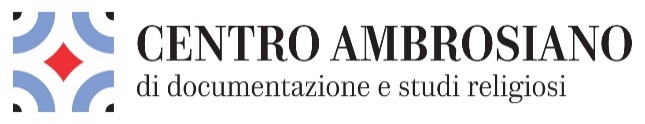 FRATELLI TUTTI Una politica che coltivi la fraternità e l’amicizia socialePERCORSO SOCIO-POLITICO 2021-2022 RICHIESTA DI AMMISSIONESCHEDA DI ISCRIZIONECognome e Nome Nato il ANazionalitàResidente a (via – numero civico – cap – città)CellulareMail		Occupazione attuale e/o studi in corsoALTRI DATIDATI DI FATTURAZIONELo scrivente _____________________chiede di essere ammesso e dichiara di partecipare con regolare frequenza. Firma  ____________________________				Data _________Il corso è promosso da:Arcidiocesi di Milano 
Centro Ambrosiano di Documentazione e Studi ReligiosiCONTATTI PER INFORMAZIONIARCIDIOCESI DI MILANOSERVIZIO PER LA PASTORALE SOCIALE E IL LAVORO Tel. (+39) 02.8556.430– fax (+39) 02.8556.302 – e-mail: sociale@diocesi.milano.itConvegni e percorsi formativiRaccolta dati per attività di religione o culto (art. 16, L. n. 222/85) nella titolarità dell’Arcidiocesi di MilanoInformativa e consensoTenuto conto di quanto previsto dall’art. 91 del Regolamento UE 2016/679, il trattamento di questi dati – limitatamente alla organizzazione dell’attività sopra indicata – è soggetto al Decreto Generale della CEI “Disposizioni per la tutela del diritto alla buona fama e alla riservatezza dei dati relativi alle persone dei fedeli, degli enti ecclesiastici e delle aggregazioni laicali” del 24 maggio 2018. 
Ai sensi degli articoli 6 e 7 del Decreto Generale CEI si precisa che:il titolare del trattamento è l’ente Arcidiocesi di Milano con sede in Piazza Fontana,2  Milano ; per contattare il titolare del trattamento può essere utilizzata la mail privacy@diocesi.milano.iti dati conferiti dall’interessato saranno trattati unicamente per organizzare l’attività di cui sopra;i dati conferiti dall’interessato non saranno comunicati a soggetti terzi, ma potranno essere trasmessi all’ente ecclesiastico [oppure civile] “Centro Pastorale di Documentazione e Studi Religiosi” con sede in piazza Fontana,2 - Milano, che, per conto e nell’interesse dell’Arcidiocesi di Milano, coopera all’organizzazione dell’attività;i dati conferiti saranno conservati per il tempo necessario a gestire l’organizzazione dell’attività di cui alla lett. c);l'interessato può chiedere all’Arcidiocesi di Milano, l'accesso ai dati personali, la rettifica o la cancellazione degli stessi, la limitazione del trattamento oppure può opporsi al loro trattamento;  l’interessato può, altresì, proporre reclamo all’Autorità di controllo.Io sottoscritto, letta l’Informativa, esprimo il consenso al trattamento dei miei dati personali per le finalità indicate nella stessa.Inoltre, al fine di poter conservare ed utilizzare i Suoi dati per comunicarLe altre attività formative promosse dall’Arcidiocesi di Milano e per accogliere e dar corso ad eventuali Sue richieste di partecipazione agli eventi ed alle iniziative promosse dalla Diocesi (anche in collaborazione con altri enti), Le chiediamo di esprimere il Suo consenso; in tal caso i Suoi dati personali saranno trattati fino a quando ci comunicherà la revoca del consenso, anche inviando una mail all’indirizzo privacy@diocesi.milano.itIo sottoscrittoesprimo il consenso		nego il consensoMilano, dataFirma…………………………………..	[se il modulo è cartaceo, una copia dell’Informativa deve essere consegnata all’interessato]titolo di studioconseguito pressoaltre richiestecognome –nome IndirizzoCodice fiscale